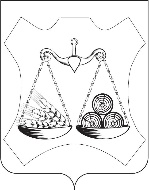 ОФИЦИАЛЬНОЕ  ИЗДАНИЕ  ОРГАНОВ  МЕСТНОГО  САМОУПРАВЛЕНИЯ ОКТЯБРЬСКОГО СЕЛЬСКОГО ПОСЕЛЕНИЯ СЛОБОДСКОГО РАЙОНА КИРОВСКОЙ ОБЛАСТИИНФОРМАЦИОННЫЙ  БЮЛЛЕТЕНЬВыпуск № 1 (152)  19 января 2022 годаУчредитель: Октябрьская сельская ДумаОтветственный за выпуск: постоянная депутатская комиссия по мандатам, регламенту, вопросам местного самоуправления, законности и правопорядку. Тираж: 2 экземпляраС О Д Е Р Ж А Н И Е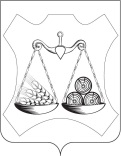 АДМИНИСТРАЦИЯ ОКТЯБРЬСКОГО СЕЛЬСКОГО ПОСЕЛЕНИЯСЛОБОДСКОГО РАЙОНА КИРОВСКОЙ ОБЛАСТИПОСТАНОВЛЕНИЕ  17.01.2022                                                                         №  1п. ОктябрьскийВ соответствии  с пунктом 8.3 статьи 13 Жилищного кодекса Российской Федерации, с Постановлением Правительства Кировской области от 09.07.2015 № 48/380 «Об утверждении Порядка установления необходимости проведения капитального ремонта общего имущества в многоквартирном доме», администрация Октябрьского сельского поселения ПОСТАНОВЛЯЕТ:1.Изменить состав комиссии по установлению необходимости проведения капитального ремонта общего имущества в многоквартирном доме.2.Контроль за исполнением постановления оставляю за собой.3.Опубликовать настоящее постановление в Информационном бюллетене.Глава администрации Октябрьского сельского поселения        			                Е.В. ТимшинаУТВЕРЖДЕНПостановлением администрацииот 17.01.2022 № 1СОСТАВ комиссиипо установлению необходимости проведениякапитального ремонта общего имуществав многоквартирном домеТимшина Елена Валентиновна – председатель комиссии, Глава              администрации Октябрьского сельского поселенияКононова Наталья Вячеславовна – секретарь комиссии, специалист администрацииКолодкина Екатерина Николаевна – зам. председателя комиссии, специалист администрацииЛукина Светлана Викторовна - член комиссии, бухгалтер администрацииГородилова Ольга Арсентьевна - член комиссии, депутат Октябрьской сельской Думы.Привлеченные лица с правом совещательного голоса:Шутов Андрей Владимирович – член комиссии, директор Управляющей компании п. Октябрьский.Шутова Нина Петровна – член комиссии, собственник кв. № 15 многоквартирного дома ул.  Железнодорожная, д.17.стр.Постановление администрации Октябрьского сельского поселения от 17.01.2022 № 1 «О внесении изменений и дополнений  в Постановление администрации Октябрьского сельского поселения от 04.08.2016г. № 127 «Об утверждении Порядка установления необходимости проведения капитального ремонта общего имущества в многоквартирном доме в Октябрьском сельском поселении Слободского района Кировской области и  создании комиссии по установлению необходимости проведения капитального ремонта общего имущества в многоквартирном доме».2О внесении изменений и дополнений  в Постановление администрации Октябрьского сельского поселения от 04.08.2016г. № 127«Об утверждении Порядка установления необходимости проведения капитального ремонта общего имущества в многоквартирном доме в Октябрьском сельском поселении Слободского района Кировской области и  создании комиссии по установлению необходимости проведения капитального ремонта общего имущества в многоквартирном доме»